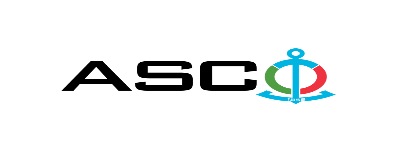 “AZƏRBAYCAN XƏZƏR DƏNİZ GƏMİÇİLİYİ” QAPALI SƏHMDAR CƏMİYYƏTİNİN№ AM132/2022 NÖMRƏLİ 19.08.2022-Cİ il TARİXİNDƏ şirkətin balansında olan Bəstəkar F.Əmirov gəmisinin SKL 6VDS48/42AL-2 baş mühərriki üçün VTR 401-2P yığma turbokompressorun SATINALINMASI MƏQSƏDİLƏ KEÇİRDİYİAÇIQ MÜSABİQƏNİN QALİBİ HAQQINDA BİLDİRİŞ                                                              “AXDG” QSC-nin Satınalmalar KomitəsiSatınalma müqaviləsinin predmetiBəstəkar F.Əmirov gəmisinin SKL 6VDS48/42AL-2 baş mühərriki üçün VTR 401-2P yığma turbokompressoruQalib gəlmiş şirkətin (və ya fiziki şəxsin) adıMT Kaspian MMCMüqavilənin qiyməti132 691.00 AZNMalların tədarük şərtləri (İncotresm-2010) və müddətiDDP Bakıİş və ya xidmətlərin yerinə yetirilməsi müddəti4-5 həftə